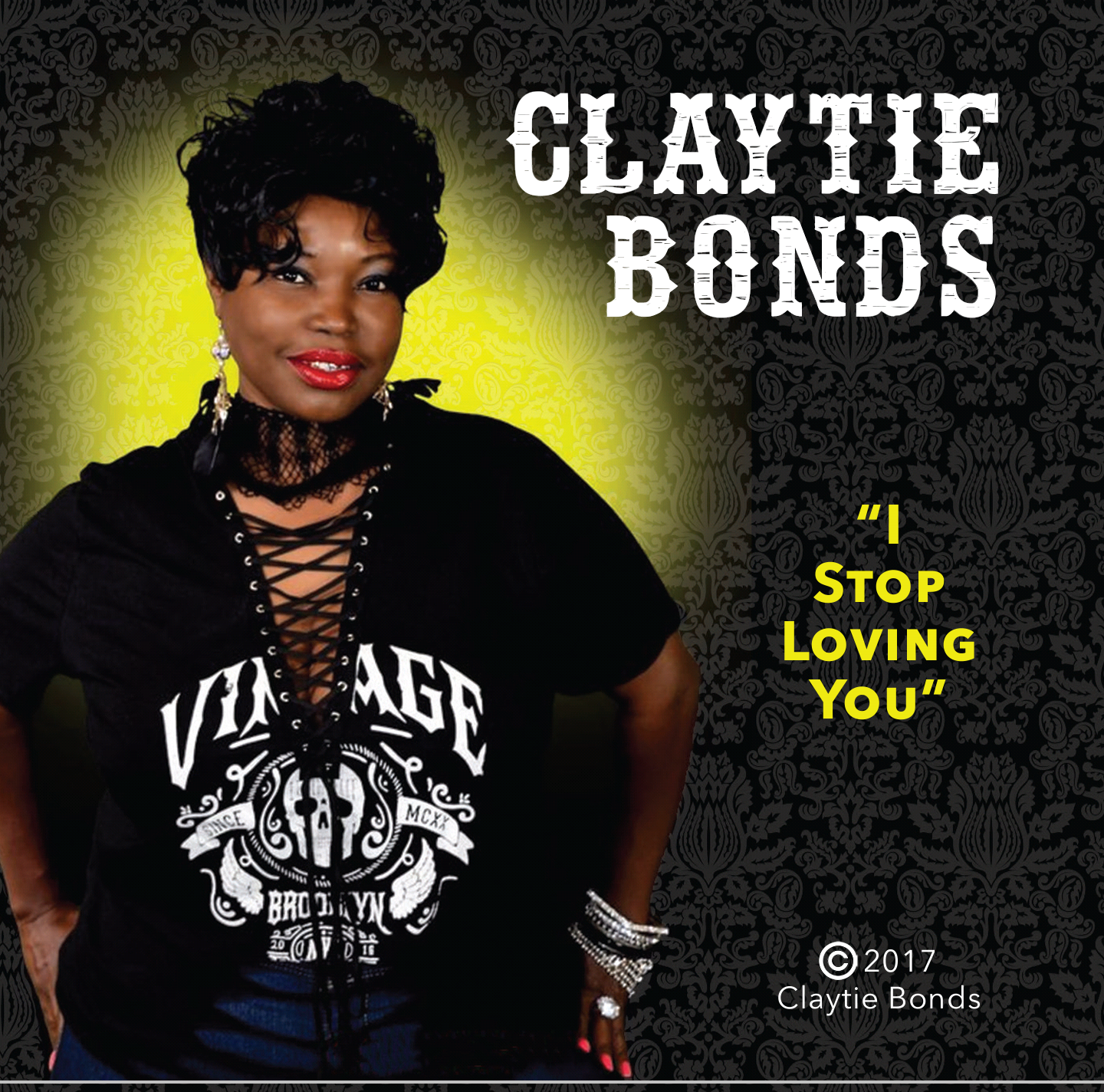 Booking Contact- April (Pantheress) Winn (210)-823-5477Email- onlivemagazine@yahoo.com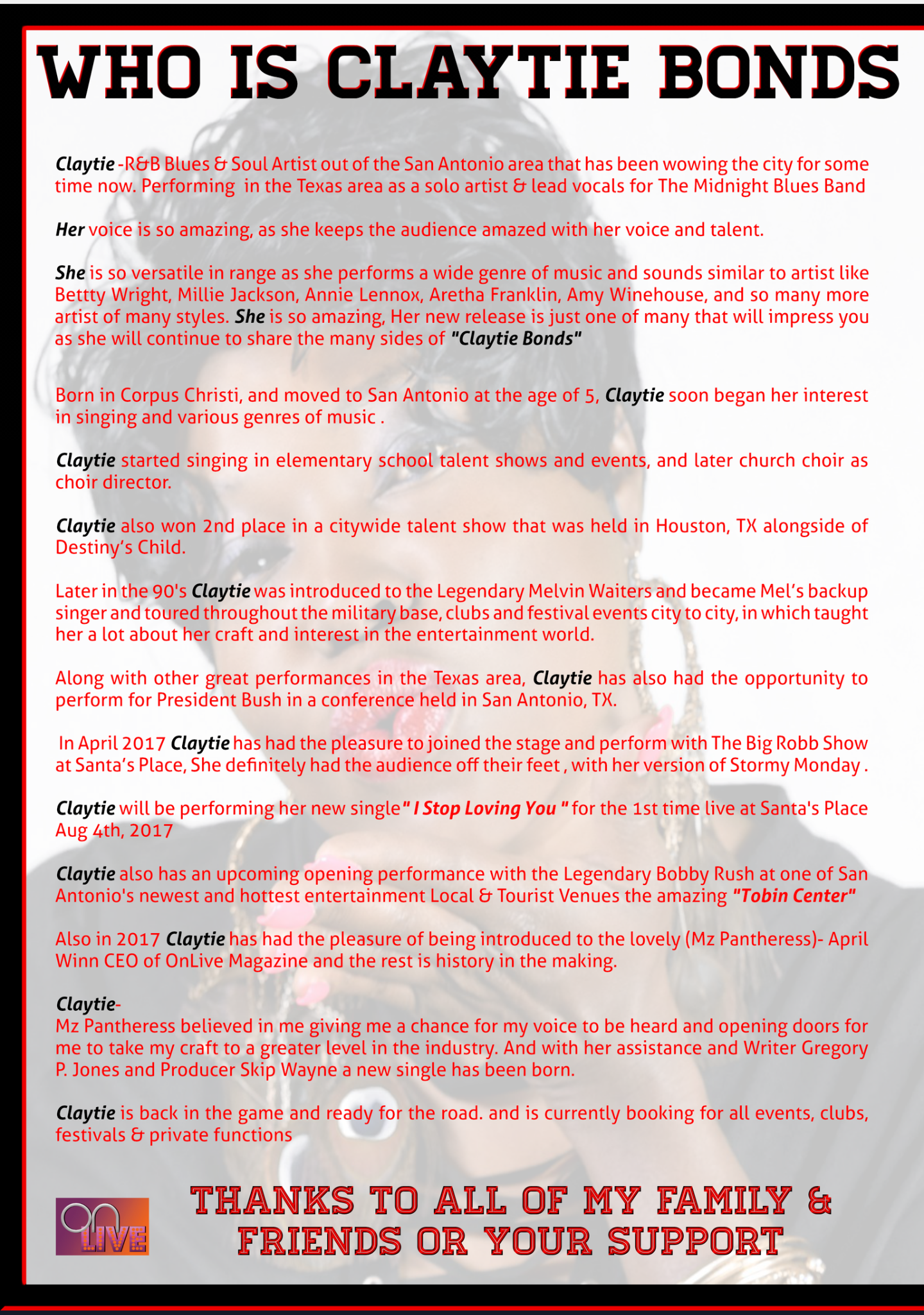 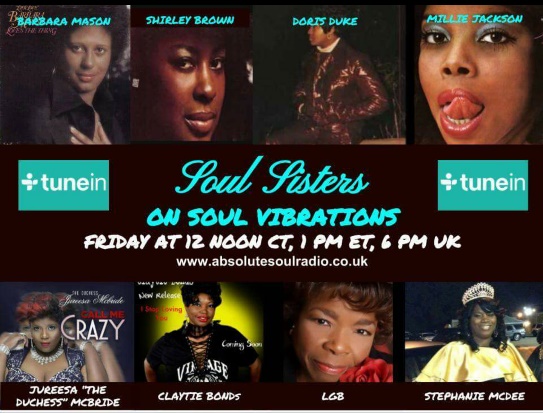                                           https://store.cdbaby.com/cd/claytiebonds                                                       http://www.iluvwhatido.com/claytiebonds.html                                         https://www.youtube.com/watch?v=QsfZphSobI0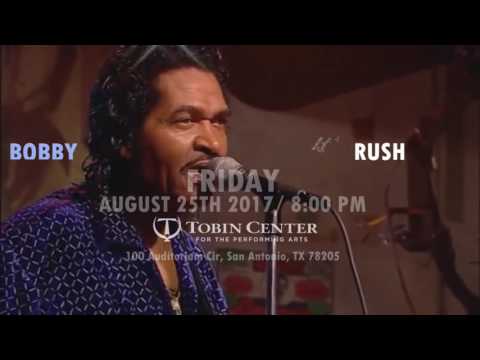 PHOTOSSinging in the church choir and beautifully belting out the national anthem for civic gatherings eventually led this songbird on a path to the blues.                        Claytie Bonds Lead Vocalist / After Midnight Blues Band 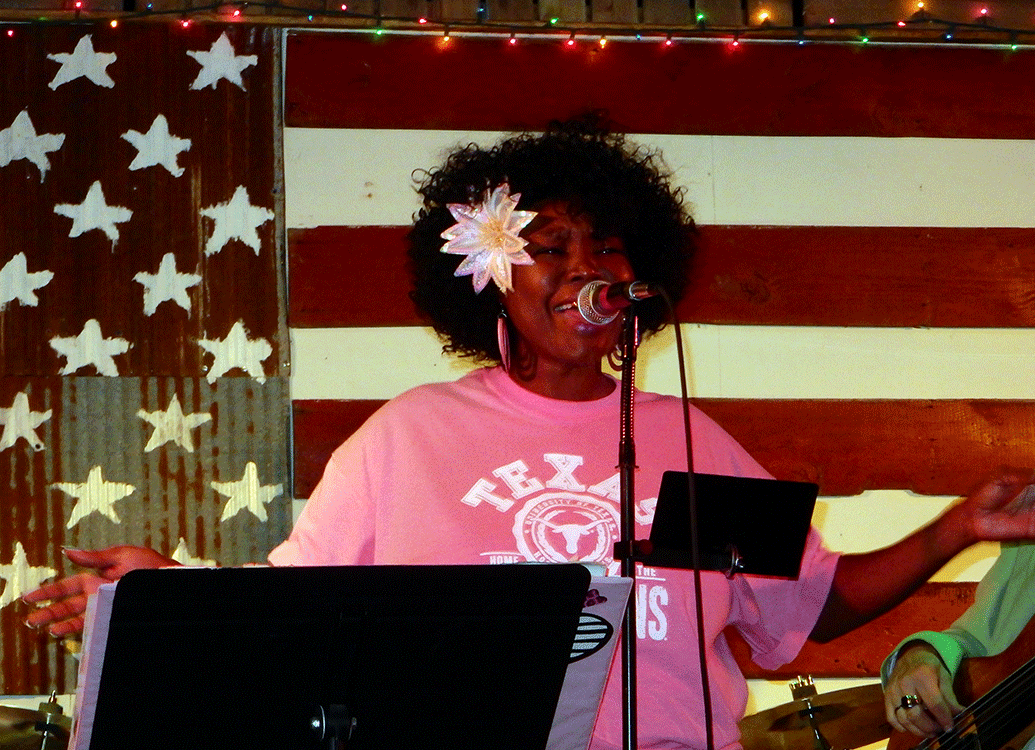 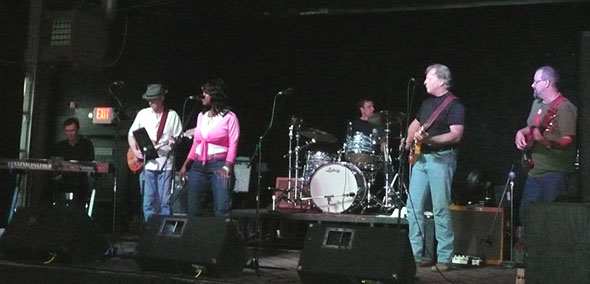                      Claytie Bonds With The Marvelous Mel Waiters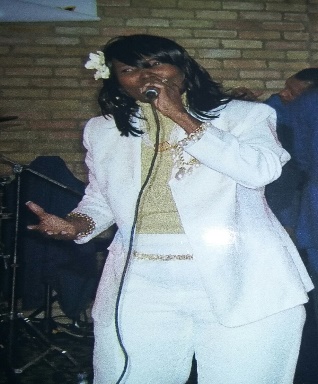 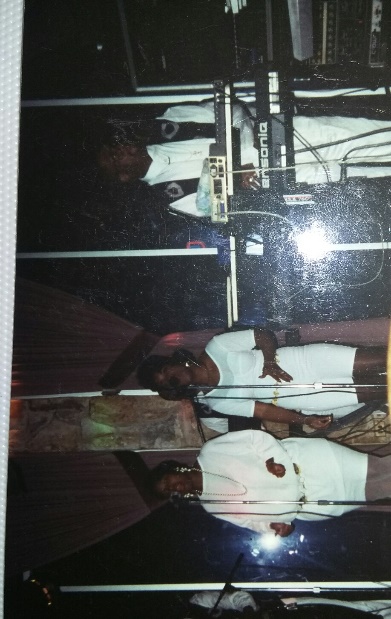                                        Military Tour With Mel Waiters.